РОССИЙСКАЯ ФЕДЕРАЦИЯИвановская область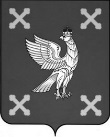 Администрация Шуйского муниципального районаПОСТАНОВЛЕНИЕот 09.08.2019 № 654-п                          г.  ШуяО внесении изменений в постановление Администрации Шуйского муниципального района от 23.07.2019 № 618-п «О принятии расходного обязательства Шуйского муниципального района по подключению муниципальных общедоступных библиотек к информационно-коммуникационной сети «Интернет» и развитие библиотечного дела с учетом задачи расширения информационных технологий и оцифровки в 2019 году»    В соответствии с Бюджетным кодексом Российской Федерации, Федеральным законом от 06.10.2003 № 131-ФЗ «Об общих принципах организации местного самоуправления в Российской Федерации», заключением Соглашения между Департаментом культуры и туризма Ивановской области и администрацией Шуйского муниципального района на софинансирование расходов, связанных с подключением муниципальных общедоступных библиотек к информационно-коммуникационной сети «Интернет» и развитием библиотечного дела с учетом задачи расширения информационных технологий и оцифровки в 2019 году Администрация Шуйского муниципального района постановляет:Внести изменение в постановление Администрации Шуйского муниципального района от 23.07.2019 № 618-п «О принятии расходного обязательства Шуйского муниципального района по подключению муниципальных общедоступных библиотек к информационно-коммуникационной сети «Интернет» и развитие библиотечного дела с учетом задачи расширения информационных технологий и оцифровки в 2019 году», изложив пункт 3 постановления в новой редакции:«3. Определить объем бюджетных ассигнований, предусмотренных в бюджете Шуйского муниципального района на софинансирование данного расходного обязательства, в размере 748,21 рублей».Контроль за исполнением настоящего постановления возложить на первого заместителя главы администрации Соколову О.А., заместителя главы администрации, начальника финансового управления Хренову С.В.Настоящее постановление вступает в силу с момента подписания.         Глава Шуйского муниципального района                       С.А. Бабанов